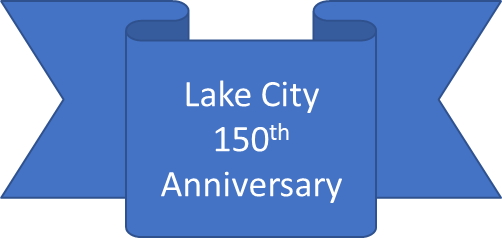 Walking Lake Pepin 2022   “Walking the 150 Challenge”June 5 to August 13Name______________________ Log Sheet: Record minutes OR miles walked each day.                                     SUNMONTUEWEDTHUFRISATYOURTOTALWEEKK 1June 5 -June11WEEK 2June 132-June 18WEEK 3June 19June 25WEEK 4June 26-July 2WEEK 5July 3-July 9WEEK 6July 10-July 16WEEK 7July 17-July 23WEEK 8July 24-July 30Week 9July 31 -August 6Week 10August 7-August 13